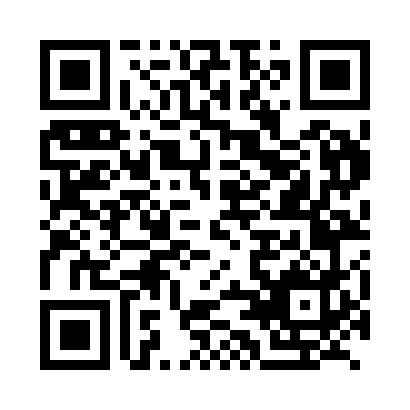 Prayer times for Bacuch, SlovakiaWed 1 May 2024 - Fri 31 May 2024High Latitude Method: Angle Based RulePrayer Calculation Method: Muslim World LeagueAsar Calculation Method: HanafiPrayer times provided by https://www.salahtimes.comDateDayFajrSunriseDhuhrAsrMaghribIsha1Wed3:065:2012:385:427:5710:012Thu3:035:1812:385:437:5810:043Fri3:005:1612:385:448:0010:064Sat2:585:1512:385:458:0110:095Sun2:555:1312:375:468:0310:116Mon2:525:1212:375:478:0410:147Tue2:495:1012:375:478:0510:168Wed2:465:0812:375:488:0710:199Thu2:435:0712:375:498:0810:2110Fri2:405:0512:375:508:1010:2411Sat2:375:0412:375:518:1110:2712Sun2:345:0312:375:528:1210:2913Mon2:325:0112:375:528:1410:3214Tue2:295:0012:375:538:1510:3515Wed2:264:5912:375:548:1610:3716Thu2:234:5712:375:558:1810:4017Fri2:214:5612:375:568:1910:4318Sat2:204:5512:375:568:2010:4519Sun2:204:5412:375:578:2210:4720Mon2:204:5212:375:588:2310:4721Tue2:194:5112:375:598:2410:4822Wed2:194:5012:375:598:2510:4823Thu2:184:4912:386:008:2710:4924Fri2:184:4812:386:018:2810:5025Sat2:184:4712:386:018:2910:5026Sun2:174:4612:386:028:3010:5127Mon2:174:4512:386:038:3110:5128Tue2:174:4512:386:038:3210:5229Wed2:174:4412:386:048:3310:5230Thu2:164:4312:386:058:3410:5331Fri2:164:4212:396:058:3510:53